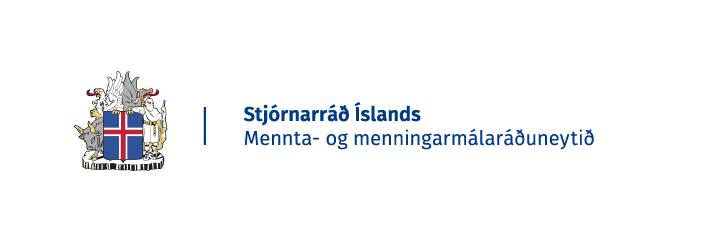 NIÐURSTÖÐUR SAMRÁÐS Í MÁLINU:Aðalnámskrá leikskóla – tillaga að breytinguNr. 33/2021 í samráðsgátt stjórnvaldaApríl 2021FyrirkomulagAðalnámskrá leikskóla – tillaga að breytingu var birt í samráðsgátt stjórnvalda og fyrirkomulag málsins svo sem hér segir: Í almennri kynningu málsins kemur fram að niðurstöður samráðsins verði birtar þegar unnið hafi verið úr þeim ábendingum og athugasemdum sem berast.
MálefniMennta- og menningarmálaráðuneytið óskaði eftir umsögnum um tillögu að breytingu á gildandi aðalnámskrá leikskóla frá 2011. Um er að ræða afmarkaðar breytingar er snúa að börnum með annað móðurmál en íslensku og fjöltyngd börnum. Að beiðni mennta- og menningarmálaráðherra vann Menntamálastofnun í samstarfi við hagsmunaaðila tillögur að breytingum með það að markmiði  að tryggja börnum með annað móðurmál en íslensku og öðrum fjöltyngdum börnum betri menntun sem undirbýr þau undir önnur skólastig og virka þátttöku í samfélaginu.Fjöltyngdum leikskólabörnum með annað móðurmál en íslensku hefur fjölgað umtalsvert frá því aðalnámskrá leikskóla tók gildi árið 2011.  Sú samfélagsbreyting kallar á þau viðbrögð í skólakerfinu sem hér eru lögð til. Mikilvægt er að leikskólar mæti þörfum barna með fjölbreyttan menningar- og tungumálabakgrunn. Ávinningur af því að jafna stöðu þeirra gagnvart þeim sem eiga íslensku að móðurmáli er mikill, bæði fyrir einstaklinga sem í hlut eiga og samfélagið í heild. Tilefni breytinganna er mótun menntastefnu til ársins 2030 á vegum mennta- og menningarmálaráðuneytis. Í henni er áhersla lögð á að veita framúrskarandi menntun með þekkingu, þrautseigju, hugrekki og hamingju að leiðarljósi í umhverfi þar sem allir skipta máli og geta lært. Með breytingum sem nú eru lagðar til verður almenn umfjöllun um íslensku sem annað tungumál í aðalnámskrá leikskóla aukin. Einnig er boðuð frekari áhersla á móttöku fjöltyngdra barna og að efla almenna málörvun, máltöku, fjöltyngi og næmi fyrir tungumálum almennt.ÞátttakaVakin var athygli fjölda hagsmunaaðila á birtingu í samráðsgátt með tölvupóstum og fréttatilkynningum. Alls bárust fjóra umsagnir allar frá samtökum eða lögaðilum:Sjónarmið umsagnaraðila og viðbrögð við þeimYfirlit yfir umsagnirAlls bárust 4 umsagnir frá eftirfarandi aðilum: Barnaheill,Mannréttinda- og lýðræðisskrifstofa Reykjavíkurborgar,Skóla- og frístundaráð Reykjavíkurborgar,Öryrkjabandalag Íslands.Helstu efnisatriði í umsögnumAlmennt eru umsagnir jákvæðar gagnvart þeim breytingum sem lagðar voru til á aðalnámskrá leikskóla. Helstu efnisatriði í umsögnum snúa meðal annars að: Skrifa ávallt fjölbreytt tungumál og menning í stað mismunandi tungumál og menning. Nauðsyn þess að það ríki gagnkvæmur skilningur foreldra og leikskóla á námi og velferð leikskólabarna svo nám og vellíðan barnsins séu sem allra best samtengd. Mikilvægi þess að mæta hverju og einu barni út frá mismunandi menningarbakgrunni en leggja ætið aðaláherslu á það sem börn eiga sameiginlegt frekar en það sem greinir þau í sundur. Mikilvægi þess við gerð aðalnámskrár séu alþjóða samningar, svo sem Samningur Sameinuðu þjóðanna um réttindi fatlaðs fólks, ávallt hafðir til grundvallar.Námsumhverfi leikskóla þurfi að henta öllum börnum. Nauðsyn þess að auka fræðslu til starfsmenn leikskóla um fjölmenningu Gera þurfi breytingar á kafla 2 um grunnþætti menntunar fyrir öll skólastigin frá leikskóla til grunnskóla Í ljósi ofangreindra umsagna voru gerðar breytingar á texta aðalnámskrár leikskóla og skrifað fjölbreytt tungumál og menning í stað mismunandi tungumál og menning. Með breytingunum sem fyrir lágu er talið að tekið sé tillit til annarra athugasemda svo sem um gagnkvæman skilning foreldra og leikskóla á námi og velferð leikskólabarna, að mæta hverju barni á forsendum þess og að námsumhverfi leikskóla henti öllum börnum. Ekki var talið að aðrar ábendingar gæfu tilefni til breytinga á texta. Næstu skrefMennta- og menningarmálaráðuneyti birtir endurskoðaða aðalnámskrá leikskóla í stjórnartíðindum og á vef sínum og tekur hún gildi 1. ágúst 2021. Ráðuneytið kynnir breytingarnar fyrir sveitarfélögum, leikskólum og öðrum hagsmunaaðilum. Athugasemdir og ábendingum sem bárust við aðalnámskrá leikskóla en fólu ekki í sér beinar tillögur að breytingum verða hafðar til hliðsjónar við síðari endurskoðun aðalnámskrár leikskóla.  
Til upplýsingaBent er á að mennta- og menningarmálaráðuneyti beitir sér fyrir því að leikskólar starfi í samræmi við aðalnámskrá. Fyrr í vetur komu út Leiðarvísir um stuðning við virkt fjöltyngi í skóla- og frístundastarfi og Hæfnirammi í íslensku fyrir fjöltyngd börn í leikskóla. Einnig er unnið að staðfæringu Stöðumats fyrir leikskólabörn af erlendum uppruna, sem aðgengilegt verður á vef Menntamálastofnunar. Slóð á mál nr. 160/2020:https://samradsgatt.island.is/oll-mal/$Cases/Details/?id=2902 Umsagnarfrestur:03.02.2021 – 19.02.2021. Birting umsagna:Umsagnir birtar jafnóðum.